CHAMPIONNAT DEPARTEMENTAL UNSS DE CROSS-COUNTRY à la MalcombeMercredi 16 octobre 2019Pensez à vous inscrire obligatoirement sur la liste affichée jusqu’au lundi 14 octobre 17h00 pour la confection des dossards Organisation le mercredi 16 octobre : Rendez-vous sur place au complexe de la Malcombe auprès du professeur d’EPS du collège Voltaire :à 13H00 pour les benjamins ;½ heure avant le début des courses pour les benjamines, minimes garçons et minimes filles (voir feuille à côté).Prévoir un sac avec :des chaussures adaptées pour courir (si vous avez des pointes d’athlétisme, des crampons de foot, emportez-les) ;des vêtements adaptés aux conditions climatiques : vêtement imperméable, chaud, gants, tour de cou… et dans tous les cas prévoyez un change sec à mettre après la course ;nous mettrons à disposition des épingles à nourrices pour accrocher votre dossard et éventuellement une pochette plastique pour protéger votre dossard en cas de pluie.Evitez d’emporter des objets de valeur;Pensez à prendre votre carte de transports si vous les utilisez pour vous rendre sur place (tramway, bus)Retour par vos propres moyens après les courses depuis La Malcombe vers 16h00. (palmarès à 16h00) 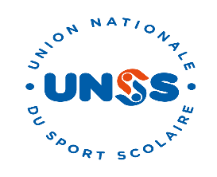 Liste des inscriptions pour le CROSS DEPARTEMENTALToute inscription vaut engagement de votre part (les dossards non récupérés nous sont facturés). Vous pouvez vous inscrire soit au cross départemental soit à la piscine mais pas aux deux activités à la fois (faire un choix)Mercredi 16 octobre à la Malcombe à 13h00 :Bonne participation                					L’équipe EPSHoraires et ordre des courses prévisionnels: selon le timing les courses pourront être avancées N° Catégorie - Sexe Années de naissance 	départs 
donnés à Parcours couleurs et approximatives 1 BENJAMINS 2007/2008/2009 13h45 1vert+1rouge:2200m 2 Cadettes F collèges volontaires MINIMES FILLES 2003/2004 2005/2006 14H15 1vert+1rouge:2200m 3 BENJAMINES  2007/2008/2009 14h45 1vert+1rouge:2200m 4 MINIMES GARCONS  Cadets G collèges 
	volontaires 2005/2006 2003/2004 15h15 1rouge+1bleu:3200mNOMPrénomDate de naissanceCarte de bus (OUI ou NON)Ex : MOIGEVincent15/06/2007OUI123456789101112131415